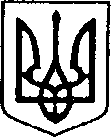 УКРАЇНАЧЕРНІГІВСЬКА ОБЛАСТЬН І Ж И Н С Ь К А    М І С Ь К А    Р А Д АВ И К О Н А В Ч И Й    К О М І Т Е ТР І Ш Е Н Н Явід  04 січня  2019 р.		      м. Ніжин		                                №   4Про розгляд матеріалів опікунської ради         Відповідно до статей 34, 42, 52, 53, 59, 73 Закону України “Про місцеве самоврядування в Україні”, Регламенту виконавчого комітету Ніжинської міської ради Чернігівської області VІІ скликання, затвердженого рішенням виконавчого комітету Ніжинської міської ради від 11.08.2016 р. №220, протоколу засідання опікунської ради від 04.01.2019 та розглянувши заяву гр.Москаленко Оксани Олексіївни, виконавчий комітет міської ради вирішив:1.На підставі ч.1 статті 13 Закону України «Про психіатричну допомогу»  пункту 1.7 Правил опіки та піклування погодити госпіталізацію недієздатного ПІП, (31.10.1960р.н.) до психіатричної лікарні з наданням йому психіатричної допомоги. 2.  Начальнику служби у справах дітей Рацин Н.Б. забезпечити оприлюднення даного рішення на офіційному сайті міської ради протягом 5 робочих днів з дня його прийняття.3. Контроль за виконанням рішення покласти на заступника міського                                                                                                                          голови з питань діяльності виконавчих органів ради Алєксєєнка І.В.Міський голова                                                                                 А. ЛІННИК